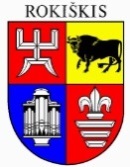 ROKIŠKIO rajono savivaldybėS TARYBASPRENDIMASDĖL ROKIŠKIO KRAŠTO MUZIEJAUS TEIKIAMŲ MOKAMŲ PASLAUGŲ SĄRAŠO IR ĮKAINIŲ PATVIRTINIMO2024 m. gegužės 30 d. Nr. TS-221RokiškisVadovaudamasi Lietuvos Respublikos vietos savivaldos įstatymo 15 straipsnio 2 dalies 29 punktu, 16 straipsnio 1 dalimi, Rokiškio rajono savivaldybės taryba n u s p r e n d ž i a:1. Patvirtinti Rokiškio krašto muziejaus teikiamų mokamų paslaugų sąrašą ir įkainius (pridedama).2. Pripažinti netekusiu galios Rokiškio rajono savivaldybės tarybos 2024 m. vasario 15 d. sprendimą Nr. TS-43 „Dėl Rokiškio krašto muziejaus teikiamų mokamų paslaugų sąrašo ir įkainių patvirtinimo“.3. Nustatyti, kad šis sprendimas įsigalioja nuo 2024 m. birželio 17 d.Šis sprendimas per vieną mėnesį gali būti skundžiamas Lietuvos administracinių ginčių komisijos Panevėžio apygardos skyriui adresu Respublikos g. 62, Panevėžys, Lietuvos Respublikos ikiteisminio administracinių ginčių nagrinėjimo tvarkos įstatymo nustatyta tvarka.Savivaldybės meras					             	Ramūnas GodeliauskasIrena Matelienė